PKP Polskie Linie Kolejowe S.A.Biuro Komunikacji i PromocjiTargowa 74, 03 - 734 Warszawatel. + 48 22 473 30 02fax + 48 22 473 23 34rzecznik@plk-sa.plwww.plk-sa.plKraków, 27.02.2018 r. Informacja prasowaKraków – nowy wiadukt kolejowy na trasie do Katowic Kończy się pierwsza faza modernizacji trasy E30 Kraków – Katowice, na odcinku pomiędzy Krakowem Głównym a Mydlnikami. Obejmuje on m.in. modernizację i budowę pięciu wiaduktów kolejowych. Tempo robót i zakres prac pozwalają na szersze otwarcie ruchu drogowego pod jednym z nich, na ul. Armii Krajowej w Bronowicach. Odcinek linii kolejowej E 30 Kraków – Katowice pomiędzy Mydlnikami a Krakowem Głównym Towarowym jest szczególnie wymagający pod względem zakresu, złożoności i koordynacji prac. Na 5 km odcinku główna linia E 30  krzyżuje się z linią do Podłęża (nr 95) oraz linią na lotnisko w Balicach (nr 118). Modernizacja prowadzona jest w obszarze z gęstą siecią dróg lokalnych. Obejmuje przebudowę 4 wiaduktów kolejowych (nad ul. Łupaszki, Godlewskiego, Zielony Most i Armii Krajowej) oraz budowę tunelu drogowego w miejsce przejazdu kolejowego przy ul. Rydla.Budowa przy ul. Armii Krajowej rozpoczęła się na początku 2017 r. Rozebrany został stary wiadukt. Szeroki zakres prac wymagał zwężenia ulicy, by m.in. umieścić rusztowania
i prowadzić prace przy nowej konstrukcji. Zmiana organizacji ruchu, polegała na zwężeniu jezdni do dwóch pasów. Konstrukcja nowego wiaduktu została już w pełni wykonana. Teraz prowadzone będą prace wykończeniowe bezpośrednio na obiekcie. Wygodniej i szerzej pod wiaduktem na ul. Armii Krajowej Oznacza to, że od piątku 2 marca pod wiaduktem na ul. Armii Krajowej auta pojada czterema pasami. Sprawna organizacja pozwoliła szybciej przywrócić pełny ruch na tej ważnej krakowskiej arterii. Pierwotnie wykonawca zakładał utrzymanie ograniczeń w ruchu do maja br.Kolejna faza projektuWiosną modernizacja linii kolejowej E30 wejdzie w kolejną fazę. Prace budowlane obejmą tory, którymi dotychczas kursują pociągi. Udostępnione będą dla ruchu tory zmodernizowane 
w pierwszej fazie projektu. Przystąpienie do kolejnej fazy przebudowy wiaduktów kolejowych i prac inżynieryjnych wymaga też nowej organizacji ruchu w rejonie ulic Łupaszki, Godlewskiego i Zielony Most. Informacje o zmianach będą przekazywane z odpowiednim wyprzedzeniem. Korzyści dla podróżnych Nowe możliwości w komunikacji kolejowej i drogowej - wygodniejsze i bezpieczniejsze wiadukty, to nie jedyne efekty inwestycji na E 30. Bardzo ważny jest nowy przystanek Kraków Bronowice oraz przebudowa stacji w Mydlinikach. Zwiększy się też poziom bezpieczeństwa 
w ruchu kolejowym dzięki nowym urządzeniom sterowania.Inwestycja warta 250 mln zł netto współfinansowana jest w ramach unijnego instrumentu „Łącząc Europę” (CEF). Odcinek linii kolejowej Kraków Główny Towarowy – Kraków Mydlniki jest częścią większego zadania inwestycyjnego, polegającego na modernizacji połączenia kolejowego pomiędzy Śląskiem a Małopolską. Inwestycja umożliwi podniesienie prędkości pociągów do 160 km/h i skrócenie czasu podróży do ok. 1 godz. Modernizacja linii kolejowej E30 pomiędzy Krakowem a Katowicami zakończy się w 2020 roku. Szacowana wartość projektu opiewa na 2 mld zł.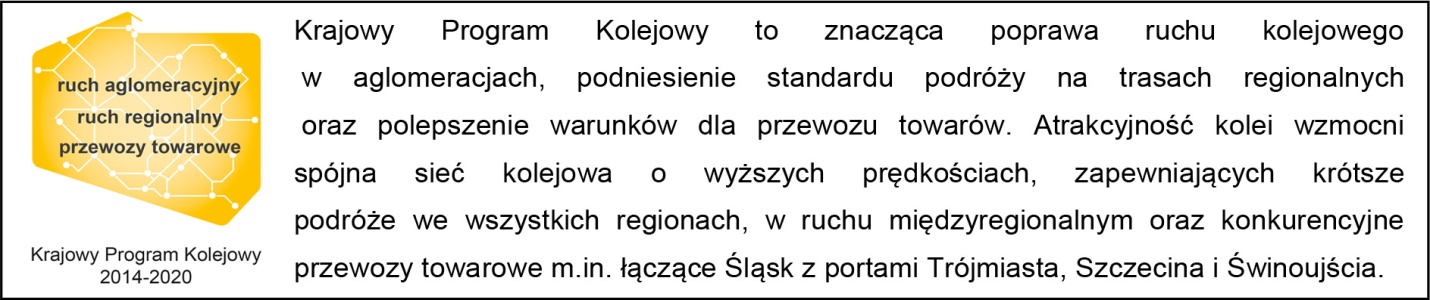 Kontakt dla mediów:Piotr HamarnikZespół prasowy PKP Polskie Linie Kolejowe S.A.piotr.hamarnik@plk-sa.pl T: + 48 605 352 883„Wyłączną odpowiedzialność za treść publikacji ponosi jej autor. Unia Europejska nie odpowiada za ewentualne wykorzystanie informacji zawartych w takiej publikacji”.